Summer assignment AP Environmental science.Welcome to environmental Science!The entire course focuses on how humans have been reshaping the earth since the industrial revolution and what innovative solutions we can use to reverse some of the damage we have caused. You will watch two documentaries using ed-puzzle as your summer assignment. These are very powerful documentaries, and I will reference them as we go through course material. I can tell you but these documentaries really show you the large scale effect of human actions.Please sign up for the class ed-puzzle.Go to https://edpuzzle.com/join/jonniru   click sign in with Microsoft and use the same email and pw that you use for school. 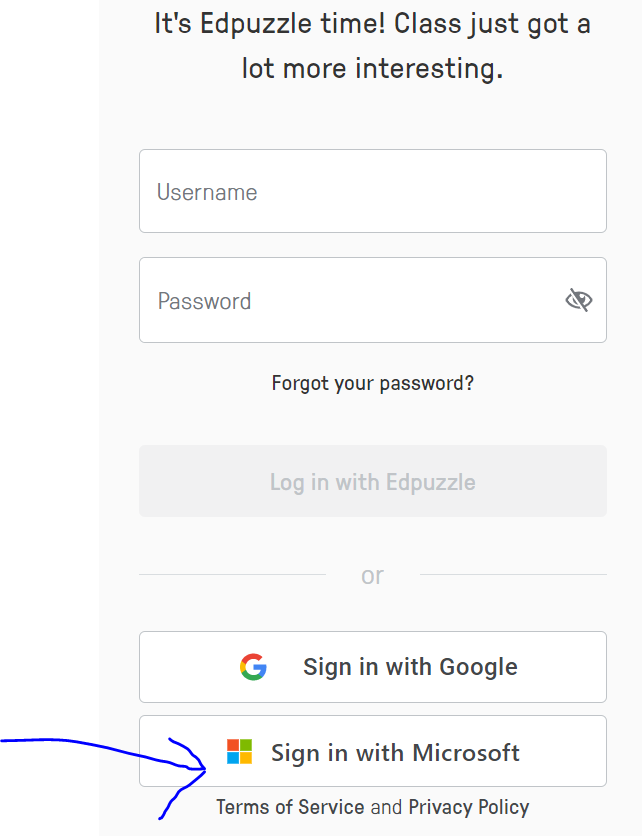  Once signed in you will see two assignments.Racing extinction. Powerful documentary about climate change, overfishing and the effects on species worldwide.Biggest little farm. Unit 5 is probably the most information dense unit and students sometimes struggle because they are not familiar with agricultural practices. This film touches on some of the farming practices we will discuss.Please feel free to watch with a family member or friend but use the Edpuzzle platform since I will be using this for completion. You may download the app and watch it on your phone if you are a passenger during a flight or long car ride.You cannot fast forward unless you have already watched that bit, but you can always rewind to answer a question. You can pause the video and it will save your progress. If you cannot remember your password or have questions, please email me at nandini.rambahal-li@stjohns.k12.fl.us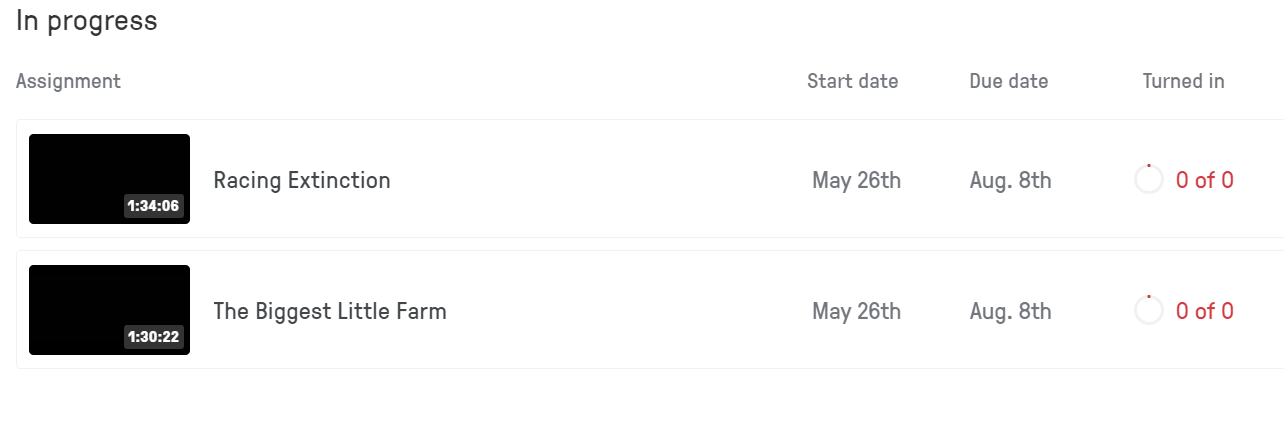 